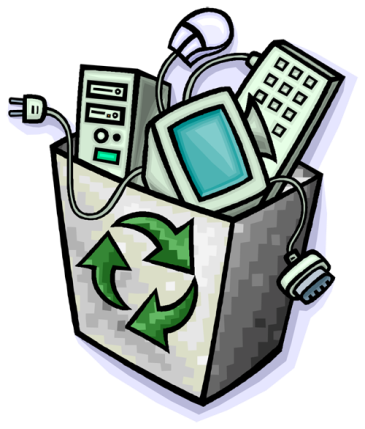 Nakon pozitivnih iskustava s prošlogodišnje izložbe starih računala Od Orlova do Oblaka, s jednakim entuzijazmom idemo dalje!!!                 Prikupljamo  elektronički otpad.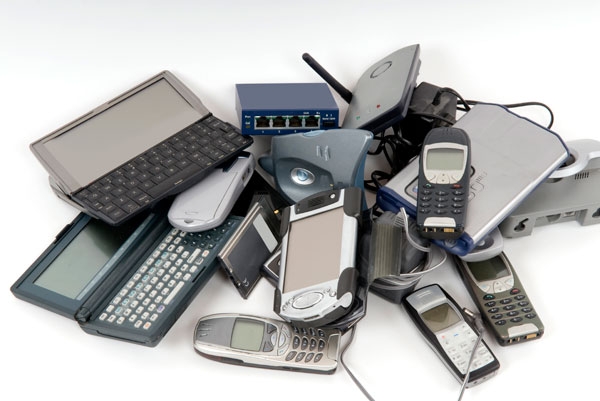  Sigurno svi imate stara računala, televizore, radio aparate, mobitele,kazetofone,video rekordere, DVD uređaje, itd.Ne znate što s njima??Zbrinimo ih na odgovarajući način!!!Donesite ih k nama! Prikupljanje će se obavljati 21.,22. i 23. svibnja od 18 do 20 sati u prostorijama OŠ Dubrava.ZA LJEPŠE SUTRA-MISLIMO DANAS!!